Приложение II. Методика “Профиль”Инструкция:Нравится ли вам делать то, о чем говорится в опроснике? Если да, то в бланке ответов рядом с номером вопроса поставьте «+». Если не нравится – знак «–». Если сомневаетесь, поставьте «?». Чем искреннее вы ответите на все вопросы, тем точнее будет результат.Мне нравится...Узнавать об открытиях в области физики и математики.Смотреть передачи о жизни растений и животных.Выяснять устройство электроприборов.Читать научно-популярные технические журналы.Смотреть передачи о жизни людей в разных странах.Бывать на выставках, концертах, спектаклях.Обсуждать и анализировать события в стране и за рубежом.Наблюдать за работой медсестры, врача.Создавать уют и порядок в доме, классе, школе.Читать книги и смотреть фильмы о войнах и сражениях.Заниматься математическими расчетами и вычислениями.Узнавать об открытиях в области химии и биологии.Ремонтировать бытовые электроприборы.Посещать технические выставки, знакомиться с достижениями науки и техники.Ходить в походы, бывать в новых неизведанных местах.Читать отзывы и статьи о книгах, фильмах, концертах.Участвовать в общественной жизни школы, города.Объяснять одноклассникам учебный материал.Самостоятельно выполнять работу по хозяйству.Соблюдать режим дня, вести здоровый образ жизни.Проводить опыты по физике.Ухаживать за животными, растениями.Читать статьи об электронике и радиотехнике.Собирать и ремонтировать часы, замки, велосипеды.Коллекционировать камни, минералы.Вести дневник, сочинять стихи и рассказы.Читать биографии известных политиков, книги по истории.Играть с детьми, помогать делать уроки младшим школьникам.Закупать продукты для дома, вести учет расходов.Участвовать в военных играх, походах.Заниматься физикой и математикой сверх школьной программы.Замечать и объяснять природные явления.Собирать и ремонтировать компьютеры.Строить чертежи, схемы, графики, в том числе на компьютере.Участвовать в географических, геологических экспедициях.Рассказывать друзьям о прочитанных книгах, увиденных фильмах и спектаклях.Следить за политической жизнью в стране и за рубежом.Ухаживать за маленькими детьми или близкими, если они заболели.Искать и находить способы зарабатывания денег.Заниматься физической культурой и спортом.Участвовать в физико-математических олимпиадах.Выполнять лабораторные опыты по химии и биологии.Разбираться в принципах работы электроприборов.Разбираться в принципах работы различных механизмов.“Читать” географические и геологические карты.Участвовать в спектаклях, концертах.Изучать политику и экономику других стран.Изучать причины поведения людей, строение человеческого организма.Вкладывать заработанные деньги в домашний бюджет.Участвовать в спортивных соревнованиях.Обработка результатов:Подсчитайте количество плюсов в каждой из 10 колонок.Десять колонок – это 10 возможных направлений профессиональной деятельности:Физика и математика;Химия и биология;Радиотехника и электроника;Механика и конструирование;География и геология;Литература и искусство;История и политика;Педагогика и медицина;Предпринимательство и домоводство;Спорт и военное дело.Интерпретация:Чем выше балл в колонке, тем выше ваш интерес  к соответствующему предмету или виду деятельности. Максимальный балл – пять – говорит о ярко выраженном интересе к предмету или виду деятельности. Чем меньше баллов, тем слабее интерес. Если сумма баллов ни в одном столбце не превышает два балла, значит, ваши профессиональные интересы еще не сформировались.Методика Л.А. ЙовайшиМетодика Л.А. Йовайши предназначена для определения склонностей личности к различным сферам профессиональной деятельности. Инструкция.Вам будет предложен перечень положений или вопросов, имеющих два варианта ответа. Определите, какому из вариантов Вы отдаете предпочтение, и зафиксируйте это в бланке для ответов. 	1. Если Вы полностью согласны с вариантом «а» и не согласны с вариантом «б», то в клетку с цифрой, соответствующей номеру вопроса или утверждения, и буквой «а» поставьте 3, а в клетку «б» – 0. 	2. Если Вы согласны с положением «б», но не согласны с положением «а», то рядом с «а» напишите 0, а рядом с «б» – 3. 	3. Если Вы не согласны как с вариантом «а», так и с вариантом «б», то выберите из них наиболее предпочтительный для Вас и оцените его в 2 балла, менее предпочтительный вариант оценивается в 1 балл. 	Отвечайте на вопросы, не пропуская ни одного из них. ОпросникПредставьте, что Вы на выставке. Что Вас больше привлекает в экспонатах: а) цвет, совершенство форм; б) их внутреннее устройство (как и из чего они сделаны). Какие черты характера в человеке Вам больше всего нравятся: а) дружелюбие, чуткость, отсутствие корысти; б) мужество, смелость, выносливость. Служба быта оказывает людям разные услуги. Считаете ли Вы необходимым: а) и впредь развивать эту отрасль, чтобы всесторонне обслуживать людей; б) создавать такую технику, которой можно было бы самим пользоваться в быту. Какое награждение Вас больше бы обрадовало. а) за общественную деятельность; б) за научное изобретение. Вы смотрите военный или спортивный парад. Что больше привлекает Ваше внимание: а) сложность ходьбы, грациозность участников парада; б) внешнее оформление колонн (знамена, одежда и пр.). Представьте, что у Вас много свободного времени. Чем бы Вы охотнее занялись: а) чем-либо практическим (ручным трудом); б) общественной работой (на добровольных началах). Какую выставку Вы бы с большим удовольствием посмотрели: а) новинок научной аппаратуры (в области физики, химии, биологии); б) новых продовольственных товаров. Если бы в школе было два кружка, какой бы Вы выбрали: а) музыкальный; б) технический. Если бы Вам предоставили пост директора школы, на что бы Вы обратили большее внимание: а) на сплоченность коллектива; 6) на создание необходимых удобств. Какие журналы Вы бы с большим удовольствием читали: а) литературно-художественные; б) научно-популярные. Что важнее для человека: а) создавать себе благополучный, удобный быт; б) жить без некоторых удобств, но иметь возможность пользоваться сокровищницей искусства, создавать искусство. Для благополучия общества необходимо:а) техника; б) правосудие. Какую из двух книг Вы бы с большим удовольствием читали: а) о развитии науки в нашей стране; б) о достижениях спортсменов нашей страны. В газете две статьи разного содержания. Какая из них вызвала бы у Вас большую заинтересованность: а) о машине нового типа; б) о новой научной теории. Какая из двух работ на свежем воздухе Вас больше бы привлекала: а) работа, связанная с постоянными передвижениями (агроном, лесничий, дорожный мастер); б) работа с машинами. Какая, на Ваш взгляд, задача школы важнее: а) подготовить учащихся к работе с людьми, чтобы они могли помогать другим создавать материальные блага; б) подготовить учащихся к практической деятельности, к умению создавать материальные блага. Что, на Ваш взгляд, следует больше ценить у участников самодеятельности: а) то, что они несут людям искусство и красоту; б) то, что они выполняют общественно полезную работу. Какая, на Ваш взгляд, область деятельности человека в дальнейшем будет иметь доминирующее значение: а) физика; б) физическая культура. Что обществу принесет больше пользы: а) забота о благосостоянии граждан; б) изучение поведения людей. Какого характеранаучную работы Вы бы выбрали: а) работу с книгами в библиотеке; б) работу на свежем воздухе в экспедиции. Представьте, что Вы – профессор университета. Чему Вы отдали бы предпочтение в свободное от работы время: а) занятиям по литературе; б) опытам по физике, химии. Вам представляется возможность совершить путешествие в разные страны. В качестве кого Вы охотнее поехали бы: а) как известный спортсмен на международные соревнования; б) как известный специалист по внешней торговле с целью покупки необходимых товаров для нашей страны. Какие лекции слушали бы Вы с большим удовольствием: а) о выдающихся художниках; б) о выдающихся ученых. Что Вас больше привлекает при чтении книг: а) яркое изображение смелости и храбрости героев; б) прекрасный литературный стиль. Вам представляется возможность выбора профессии. Какой из них Вы бы отдали предпочтение: а) работе малоподвижной, но связанной с созданием новой техники; б) физической культуре или другой работе, связанной с движением. Какими выдающимися учеными Вы больше интересуетесь: а) Поповым и Циолковским; б) Менделеевым и Павловым. Как Вам кажется, на что следовало бы в школе обратить большее внимание: а) на спорт, так как это нужно для укрепления здоровья; б) на успеваемость учащихся, так как это необходимо для будущего. Что бы Вас больше заинтересовало в печати: а) сообщение о состоявшейся художественной выставке; б) известие о прошедшем митинге в защиту прав человека. Если бы Вам представилась возможность занять определенный пост, какой бы Вы выбрали: а) главного инженера завода; б) директора универмага. Как Вы считаете, что важнее: а) много знать; б) создавать материальные блага. Обработка результатов и интерпретацияВ заполненном листе ответов в каждом столбце подсчитывается количество баллов. Результаты записываются под каждым столбцом, который соответствует определенной сфере профессиональных интересов.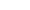 	Анализируя полученные данные, необходимо выделить сферы, содержащие наибольшее количество баллов, и эти сферы деятельности можно считать самыми предпочтительными.Интерпретация:1) сфера эстетики и искусства: художник, дизайнер, писатель, поэт, режиссер, артист, конструктор, косметолог, костюмер, гример, кондитер, портной-кутюрье, цветовод.2) сфера технических интересов: программист, электротехник, радиотехник, Web -мастер, статистик, водитель, технолог, диспетчер, секретарь-машинист, телефонист.3) сфера работы с людьми: учитель, педагог, экскурсовод, воспитатель, социолог, психолог, менеджер по персоналу, следователь. 4) сфера умственного труда: ученый-исследователь (математик, физик, химик, кибернетик, археолог, геолог), инженер, юрист, врач, эколог, архитектор, продюсер. 5) сфера физического труда, подвижной деятельности: спортсмен, фотограф, экспедитор, парикмахер, бармен, официант, стюардесса, продавец, закройщик, специалист по ремонту, кассир, медперсонал, бригадир, кладовщик, почтальон, фермер, водитель-дальнобойщик, полицейский, военный.6) сфера материальных интересов, планово-экономических видов работ: экономист, администратор, менеджер, предприниматель, аудитор, специалист по рекламе, брокер, агент страховых компаний, коммерсант.